		بسمه تعالیشرح جلسه :   این جلسه با حضور مدیر محترم معاونت آموزشی دانشگاه جناب آقای دکتر ورمیرا، ریاست محترم دانشکده جناب آقای دکتر ویسی، مدیردانشجویی دانشگاه سرکار خانم دکتر عباسپور و مدیر گروه داخلی دانشکده سرکار خانم دکتر ماهور و مدیرگروه اورژانس جناب آقای دکتر عبدی و معاونت آموزشی دانشکده سرکار خانم دکتر حیدر پور و جمعی از دانشجویان دانشکده پرستاری و مامایی برگزار گردید و دانشجویان به بیان مشکلات موجود پرداختند.		بسمه تعالیشرح جلسه :   این جلسه با حضور مدیر محترم معاونت آموزشی دانشگاه جناب آقای دکتر ورمیرا، ریاست محترم دانشکده جناب آقای دکتر ویسی، مدیردانشجویی دانشگاه سرکار خانم دکتر عباسپور و مدیر گروه داخلی دانشکده سرکار خانم دکتر ماهور و مدیرگروه اورژانس جناب آقای دکتر عبدی و معاونت آموزشی دانشکده سرکار خانم دکتر حیدر پور و جمعی از دانشجویان دانشکده پرستاری و مامایی برگزار گردید و دانشجویان به بیان مشکلات موجود پرداختند.		بسمه تعالیشرح جلسه :   این جلسه با حضور مدیر محترم معاونت آموزشی دانشگاه جناب آقای دکتر ورمیرا، ریاست محترم دانشکده جناب آقای دکتر ویسی، مدیردانشجویی دانشگاه سرکار خانم دکتر عباسپور و مدیر گروه داخلی دانشکده سرکار خانم دکتر ماهور و مدیرگروه اورژانس جناب آقای دکتر عبدی و معاونت آموزشی دانشکده سرکار خانم دکتر حیدر پور و جمعی از دانشجویان دانشکده پرستاری و مامایی برگزار گردید و دانشجویان به بیان مشکلات موجود پرداختند.		بسمه تعالیشرح جلسه :   این جلسه با حضور مدیر محترم معاونت آموزشی دانشگاه جناب آقای دکتر ورمیرا، ریاست محترم دانشکده جناب آقای دکتر ویسی، مدیردانشجویی دانشگاه سرکار خانم دکتر عباسپور و مدیر گروه داخلی دانشکده سرکار خانم دکتر ماهور و مدیرگروه اورژانس جناب آقای دکتر عبدی و معاونت آموزشی دانشکده سرکار خانم دکتر حیدر پور و جمعی از دانشجویان دانشکده پرستاری و مامایی برگزار گردید و دانشجویان به بیان مشکلات موجود پرداختند.ردیفمتن مصوبهمسئول اجراء.زمان پیگیری/ اجراء1در خصوص کمبود فضای کلاسی، پیشنهادهای بلند مدت و کوتاه مدتی مطرح شد. در نگاه کوتاه مدت مقرر شد که فضاهای موجود در دانشکده های تابعه بصورت مشترک و بهینه مورد استفاده قرار بگیرند.معاونت های آموزشی دانشکده هانیمه دی ماه2در خصوص نقایص امکانات سمعی و بصری کلاس های درس، مقرر شد تمامی موارد از سوی کمیته دانشجویی به مدیریت اداری مالی دانشکده گزارش شود و از سوی آن مدیریت نسبت به رفع مشکل اقدام شود. در صورت نیاز به حمایت معاونت آموزشی، موارد از سوی مدیریت اداری مالی دانشکده به معاونت اعلام شود.کمیته دانشجویی آموزش دانشکدهمدیریت اداری مالی دانشکده -3در خصوص کمبود فضای سالن آزمون، مقرر شد هماهنگی و اقدامات لازم جهت استفاده از سالن ورزشی دانشکده بهداشت صورت گیرد.معاونت محترم آموزشی دانشگاهنیمه دی ماه4جهت شفاف سازی در خصوص نحوه نقل و انتقال دانشجویی مابین دانشکده های سنقر و کرمانشاه، مقرر شد روسای دو دانشکده در این خصوص تفاهم نامه مشخصی را منعقد نمایندروسای دانشکده های پرستاری کرمانشاه و سنقرپایان دی ماه5جهت افزایش حقوق دانشجویان اینترشیپ پرستاری، مقرر شد کمیته دانشجویی توسعه آموزش دانشکده مستندات مربوطه را جمع بندی نموده و به پیوست درخواست به شورای آموزشی دانشکده ارائه نماید. در صورت تایید مستندات توسط دانشکده، موضوع در شورای آموزشی و هیات رئیسه دانشگاه پیگیری خواهد شد.کمیته دانشجویی آموزش دانشکدهپایان بهمن ماه6جهت پرداخت به موقع حقوق مربیان حق التدریس، مقرر شد مدیر اداری مالی دانشکده موارد را بررسی نموده و گزارش پرداخت های خارج از زمان را به معاونت آموزشی دانشگاه ارائه نماید.همچنین مطرح گردید که هیچکدام از مربیان حق دریافت حق الزحمه بصورت مستقیم یا غیر مستقیم از (حقوق) دانشجو را نخواهند داشت و در صورت رخداد این مسئله، کمیته دانشجویی دانشکده موظف خواهد بود بصورت مکتوب مورد را به مدیریت اداری مالی دانشکده اعلام نموده تا پیگیری لازم صورت گیرد.مدیریت اداری مالی دانشکدهپایان دی ماه7در خصوص گزینش اولیه مربیان حق التدریس مقرر شد کمیته دانشجویی دانشکده بر مبنای استانداردهای مربوطه، پیشنهادات خود را به شورای آموزشی دانشکده ارائه نماید.کمیته دانشجویی دانشکدهپایان بهمن ماه8با توجه به مشکلات رختکن و کمد دانشجویی در بیمارستان معتضدی، مقرر شد معاونت آموزشی با هماهنگی ریاست بیمارستان در خصوص رفع مشکل اقدام نماید.ریاست بیمارستان معاونت محترم آموزشی دانشگاهپایان سال 4019بررسی مشکل عدم وجود دپارتمان پرستاری در بیمارستان امام علی (ع)، آیت ا... طالقانی و مرحوم معتضدی، پیشنهاد شد الزامات این مساله از طریق مدیریت اداری مالی دانشکده پیگیری و به معاونت آموزش گزارش شودمدیریت اداری مالی دانشکدهپایان بهمن ماه10با توجه به مشکلات موجود در برنامه ریزی کلاس های آموزشی بیمارستان امام رضا (ع)، مقرر شد برنامه کلاس های این بیمارستان بصورت شش ماهه دریافت و انطباق برنامه ریزی با توجه به تعداد دانشجویان در شورای آموزشی دانشگاه بررسی شودمعاونت محترم آموزشی دانشگاهپایان دی ماه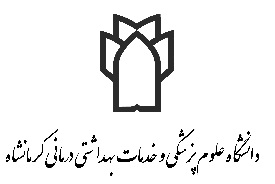 